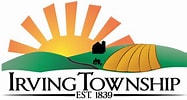 IMPORTANT DATES17 May -	Township Board Meeting, Township Hall at 6:30 PM		In addition to the standard AGENDA, the Board will discuss:	Unfinished Business:  Internet Update FVFD Contract, Parking Lot, Phase 2 BasementNew Business: Township Roof, Open Burn Ordinance, Ambulance Account01 June – 	Dust Control to be applied throughout the township20 June - 	Township Board Meeting 6:30pmBOARD BYTES: Jamie Knight, SupervisorWe hope you can find time to attend our Board meetings.  Encourage friends and family to sign-up for this ELETTER at  www.irvingtownship.org/mailing-list.CLERK CLIPS: Sharon Olson, ClerkA Pet Cemetery is being considered, please provide comments to deputyclerk@irvingtownship.org.Notary available onsite Monday & Wednesday, 9 – 12, contact Lorraine Bush, Deputy ClerkTREASURER TALK: Douglas Sokolowski, TreasurerThe Board will be looking at the next phase(s) for the Township Hall Improvements.  Currently there are discussions with our banking partner to see if the township can leverage our relationship to provide a banking product to the community, watch for updates.DID YOU KNOWIn the 1850s, Ann Reeves Jarvis organized Mother’s Day work clubs to improve sanitary conditions for families in western Virginia. During the Civil War, these clubs tended to wounded soldiers on both sides. In 1870, Julia Ward Howe, abolitionist, suffragette, and author of “The Battle Hymn of the Republic,” wrote the “Mother’s Day Proclamation,” calling mothers to unite to promote world peace. After Ann Reeves Jarvis died in 1905, her daughter, Anna Jarvis, decided all women needed to be honored for their sacrifices to their families and country. On May 10, 1908, Anna Jarvis organized the first official Mother’s Day celebration. In 1914, Congress passed a law designating the second Sunday in May as Mother's Day. The following day, President Wilson signed the Proclamation, establishing the second Sunday in May as Mother’s Day.  The History of Mother's Day – History by MailMONTHLY THOUGHT It's really important to have those people in your life who push you to be better; such as your mother.  When we lose these people, it leaves a void.  During these times this poem may help, “When Tomorrow Starts Without Me” by David M. Romano. An excerpt reads: “I promise no tomorrow, for today will always last, and since each day’s the same way, There’s no longing for the past.  So when tomorrow starts without me, Don’t think we’re far apart, For every time you think of me, I’m right here in your heart”. Please read the full Poem at: https://www.familyfriendpoems.com/poem/when-tomorrow-starts-without-me-by-david-romano